Please attach all original receipts on the back. (Transaction receipt/s is/are not acceptable.)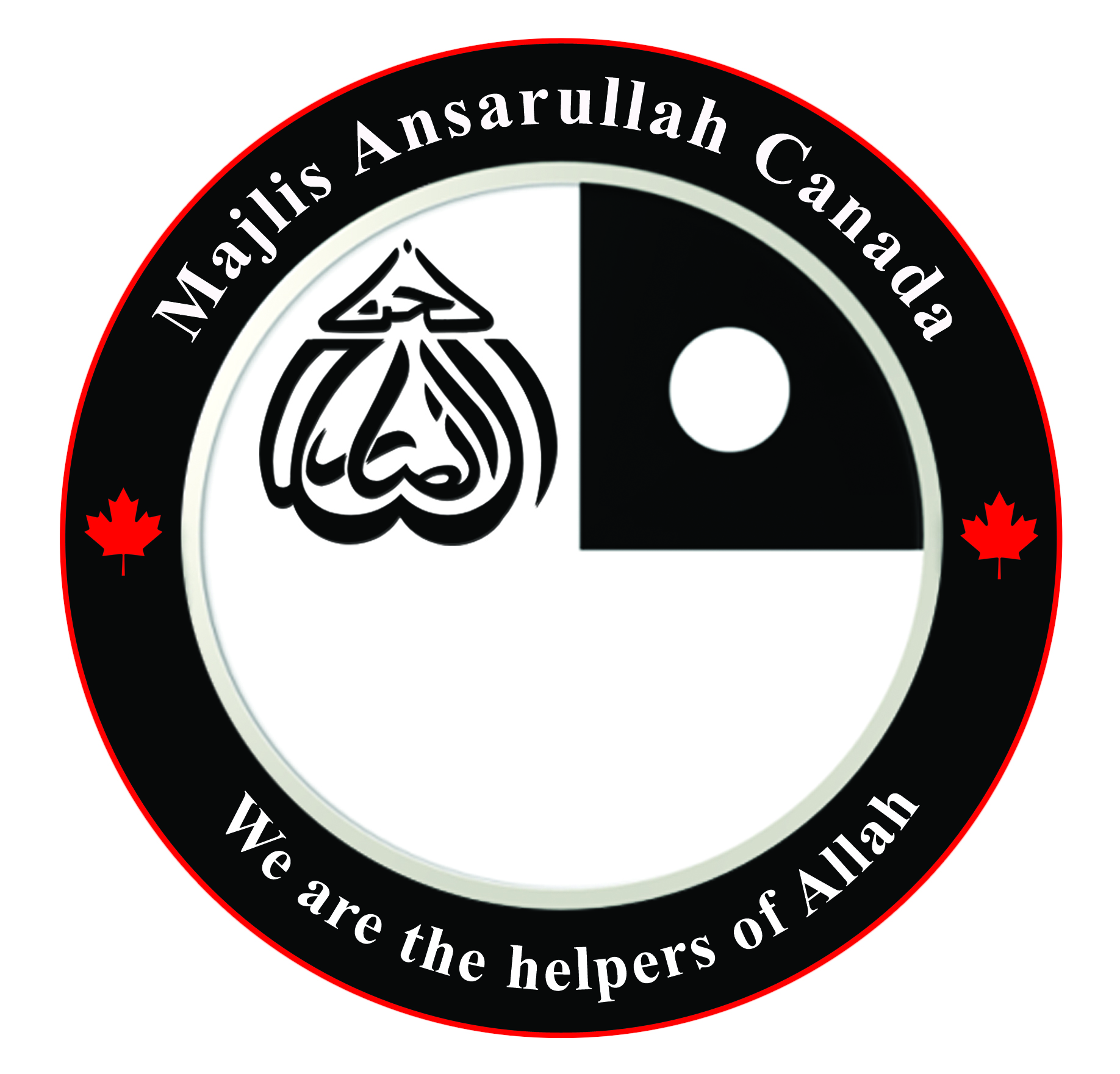    Majlis Ansarullah Canada   100 Ahmadiyya Avenue, Maple, Ontario, L6A 3A4   Tel.: (905) 417-1800 Fax: (905) 417-1006   Department of Finance / MalAdvance   	
Expense    	Majlis / Name:Cheque No:Department:Address:Event:Phone Number:Date of Expense:Date Submitted:S. #DescriptionAmount ($)HST / PST ($)Total ($)Advances :        Publications :        Donations :       Office Equipment :       Sports Equipment :       Refreshments (Non Event)***Number of Volunteers:      ***Food/Hospitality (Event:      )***Number of Volunteers:      ***Gas (Automobile) (Within G.T.A.) (***Km:      ***)Travelling (Outside G.T.A., Air Travel Ticket/Rental/Fuel )Stationary & Office Supplies      Photocopies :      Postage / Courier :      Prizes :      Communications: Telephone, Fax, InternetPrinting: Tabligh, Talim exam, Umumi DeptTabligh & Preaching: stalls, Newspaper addsUtilities: Heat, Hydro, Water, Insurance etc.GRAND TOTALGRAND TOTALDETAILS OF EXPENSES/INCOME (For additional space use the back of this form.)Please write your name followed by the signature.Please write your name followed by the signature.Please write your name followed by the signature.Please write your name followed by the signature.Please write your name followed by the signature.SUBMITTED BYVERIFIED BY QAID `UMUMIVERIFIED BY NATIONAL AUDITORQAID MALSADR MAJLIS